SVAČINY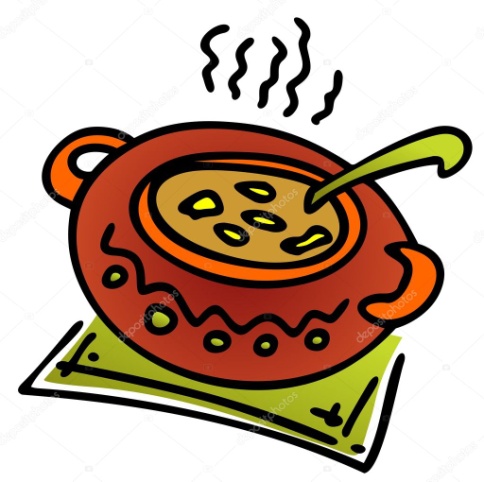 Týden od 23.5. –27.5. 2022 Změna jídelníčku vyhrazena, přejeme vám DOBROU CHUŤ   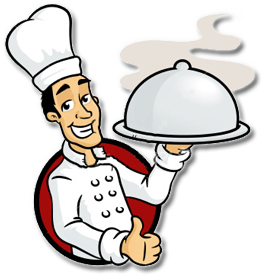 